 Arbeitsblatt - Trägheitsprinzip   Aufgabe 1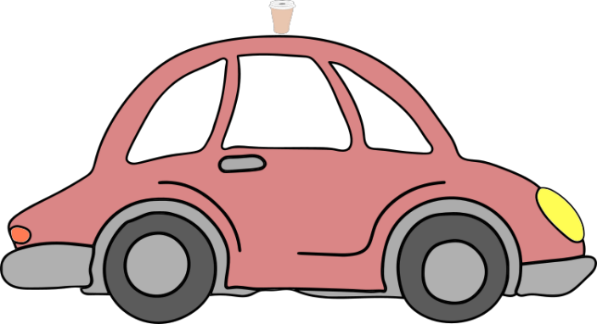 Stelle dir vor, ein Autofahrer oder eine Autofahrerin stellt einen Kaffeebecher aufs Autodach, bevor er oder sie losfährt: Kreuze die richtige Antwort an. Der Kaffeebecher fällt beim Beschleunigen des Autos…O   vorne herunter. O   hinten herunter. O   beide leicht auseinander.Aufgabe 2Ergänze den Lückentext!Sobald auf einen Körper in Summe keine äußere Kraft wirkt, bleibt er in Ruhe oder in gleichförmig geradliniger Bewegung. Dieses Prinzip heißt _______________________________. Wenn also ein Kaffeebecher auf einem Auto steht und das Auto schnell beschleunigt, rutscht der Kaffeebecher _________________(vorne/hinten) vom Auto runter. Der Kaffeebecher möchte am liebsten _______________________________ (in Ruhe bleiben/ schneller sein als das Auto).Wenn sich der Kaffeebecher mit dem Auto zusammen in gleichmäßiger Bewegung befindet und das Auto stark bremst, rutscht der Kaffeebecher  _________________(vorne/hinten) vom Auto runter. Der Kaffeebecher möchte am liebsten _______________________________ (in den Ruhezustand übergehen/ sich weiter mit der Geschwindigkeit v bewegen).Aufgabe 3Nenne weitere Beispiele des Trägheitsprinzips aus deinem Alltag:Beispiel 1: _________________________________________________________________________________Beispiel 2: _________________________________________________________________________________Beispiel 3: _________________________________________________________________________________